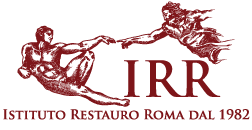 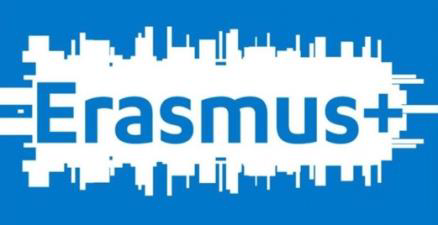 TRANSCRIPT OF RECORDSCourse unit codeCourse unit title ECTSGrade as National Grade SystemRemarksCourse unit codeCourse unit title ECTSGrade as National Grade SystemRemarksTotal validated ECTSStampSignature of the Academic Coordinator Prof.PierantonelliSignature of the student